Introduction	3Background	3Engagement objectives	3Communications and engagement approach	3How we engaged	3Who we engaged with	4Engagement Outcomes	6Appendix	11Promotional Postcard	11Online Project Page (front page)	12IntroductionThis report provides a summary of the Yarra 2021: Help us shape the next four years community engagement process.Following extensive consultation across a range of activities, over 1,100 contributors and 2,330 ideas were collated and presented to Councillors to develop a first draft Council Plan 2017-2021 incorporating the Municipal Public Health and Wellbeing Plan.A draft Council Plan will be placed on public exhibition in April 2017 for further public comment, along with the Annual Budget.BackgroundEvery local council is required to produce a Council Plan following Local Government elections. The Council plan documents the medium to long-term vision for how council will respond to the opportunities and challenges facing the municipality over the four year Council term.The Yarra Council Plan 2017-2021 details objectives and strategies and assists in identifying key projects and actions to be delivered each year. A cross-organisational project team was established to develop an Engagement and Communications Plan which was endorsed by the Executive team in August 2016. The working team included staff from Corporate Performance, Social Policy and Research, and Communications and Engagement.Engagement objectivesThe project’s engagement objectives included: there will be inclusive and meaningful opportunities for participation information will be accessible and timelya broad cross section of the community will be given the opportunity to participate, including under-represented groups such as young people, older residents, people with low proficiency in English, people who are disadvantaged or vulnerable that engagement outcomes are used to inform Council Plan, Health Plan and annual plan and budget requirementsCommunications and engagement approachA range of communication and engagement activities were undertaken to inform, consult and involve participants across the community.Broad promotion of the public engagement opportunity was through a range of corporate communication channels and community networks including:distribution of postcards directing people to Your Say Yarra online corporate communications including website, on hold messages, bright signs at all customer service centressocial media promotion via Twitter and FacebookYarra News article, distributed to over 45,000 Yarra householdsformal and informal email networks and e-newsletters including;LINK public housing newsletter E-Bulletin to the business communityCommunity Grants e-newsletterYarra Environment e-newsIt is estimated that over 1100 community members were engaged during the first stage of the project, across the range of opportunities listed below.Engagement activities, both online and in person, were predominately through an ‘ideas generation’ process, seeking response to four key questions;What do you love about Yarra? Thinking about your current experience of living, working or enjoying Yarra, what do you love about this City?What would make Yarra even better? Thinking about Yarra in the future, what would make Yarra a better place to live in four years’ time, by 2021?What do you want your Council to do over the next 4 years? Thinking about the many decisions the newly elected Council needs to make, what do you want them to focus on?How can Council improve community health? Thinking about the range of health needs in the community, what can Council do over the next four years?Engagement OutcomesThe extensive engagement, held over a three month period, attracted feedback from a significant cross-section of our community on a variety of issues.Although participation in the engagement activities is not wholly representative of the community, the main themes that emerged were consistent with the results of other research undertaken. The engagement feedback is generally consistent with the top issues arising out of the 2015 Annual Customer Satisfaction Survey as well as the top neighbourhood characteristics and preferred improvements identified in the recent Liveable Yarra project.The following analysis focuses on the overall community response and the top 10 sub themes that were identified in the community engagement.Overall, health and wellbeing issues dominated community feedback. This includes the sub themes of open space, social connectedness, recreation and leisure, and drugs and alcohol/community safety.Other themes that attracted a large number of responses were land use planning and development, environmental sustainability, social justice, traffic and parking, arts, culture and diversity and service mix and delivery.Figure  Overall Community Response tableFigure  top 10 sub themesWithin each sub theme there are a range of issues and priorities identified by the community:AppendixPromotional PostcardDistributed across Yarra venues and cafes via Mr Moto, and placed in all Council operated spaces including Yarra Leisure, Libraries and Service Centres. Also distributed at listening posts.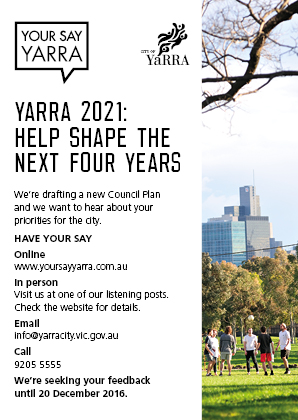 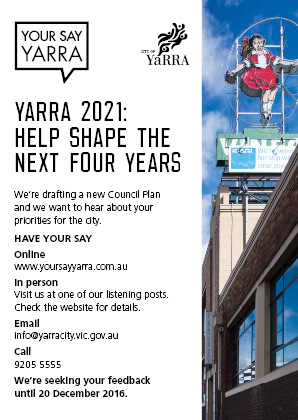 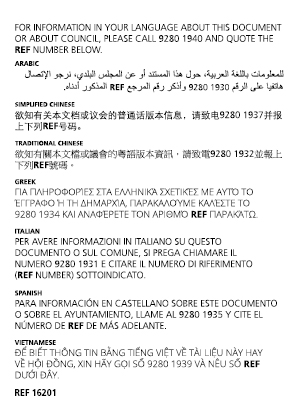 Online Project Page (front page)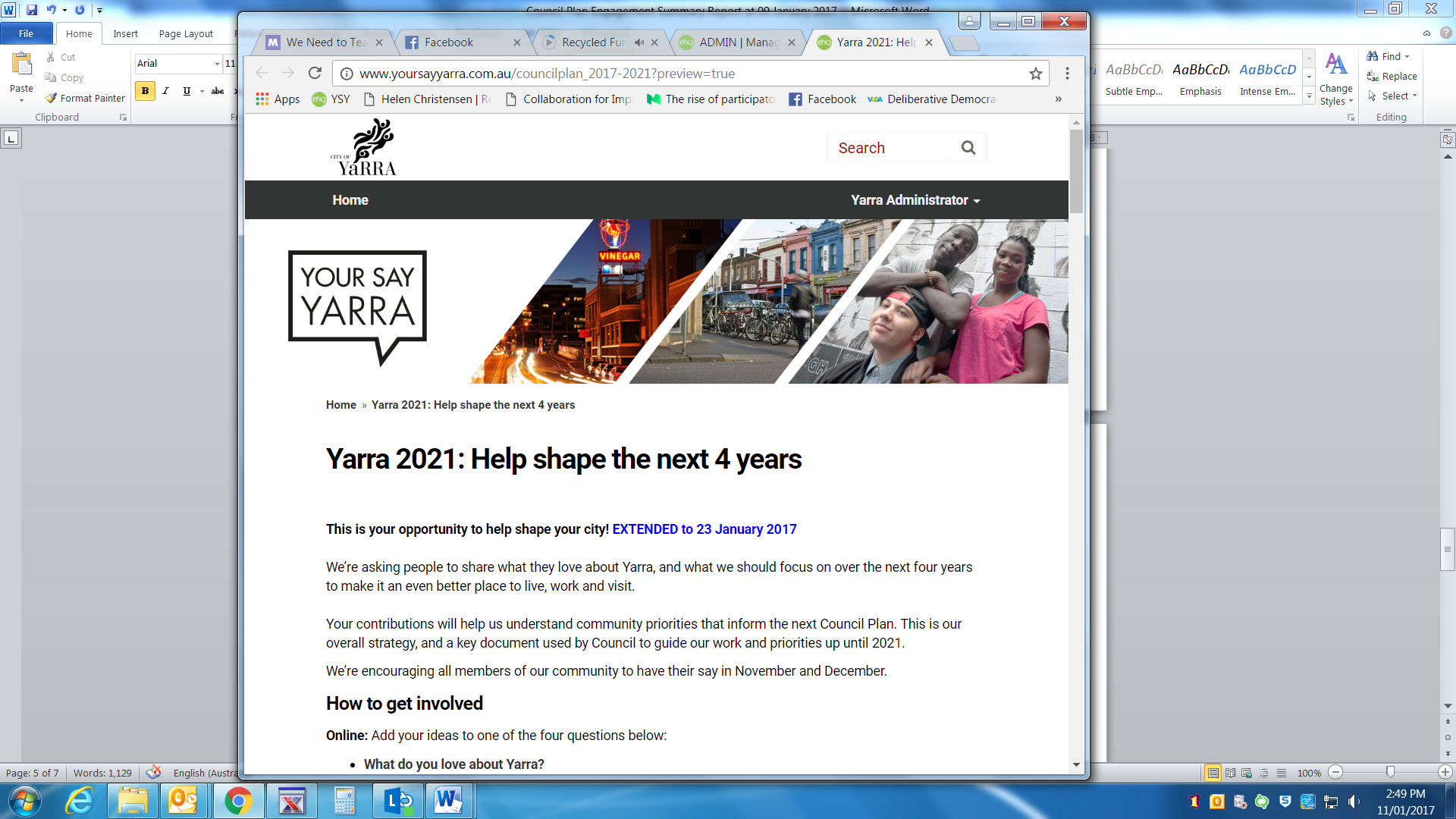 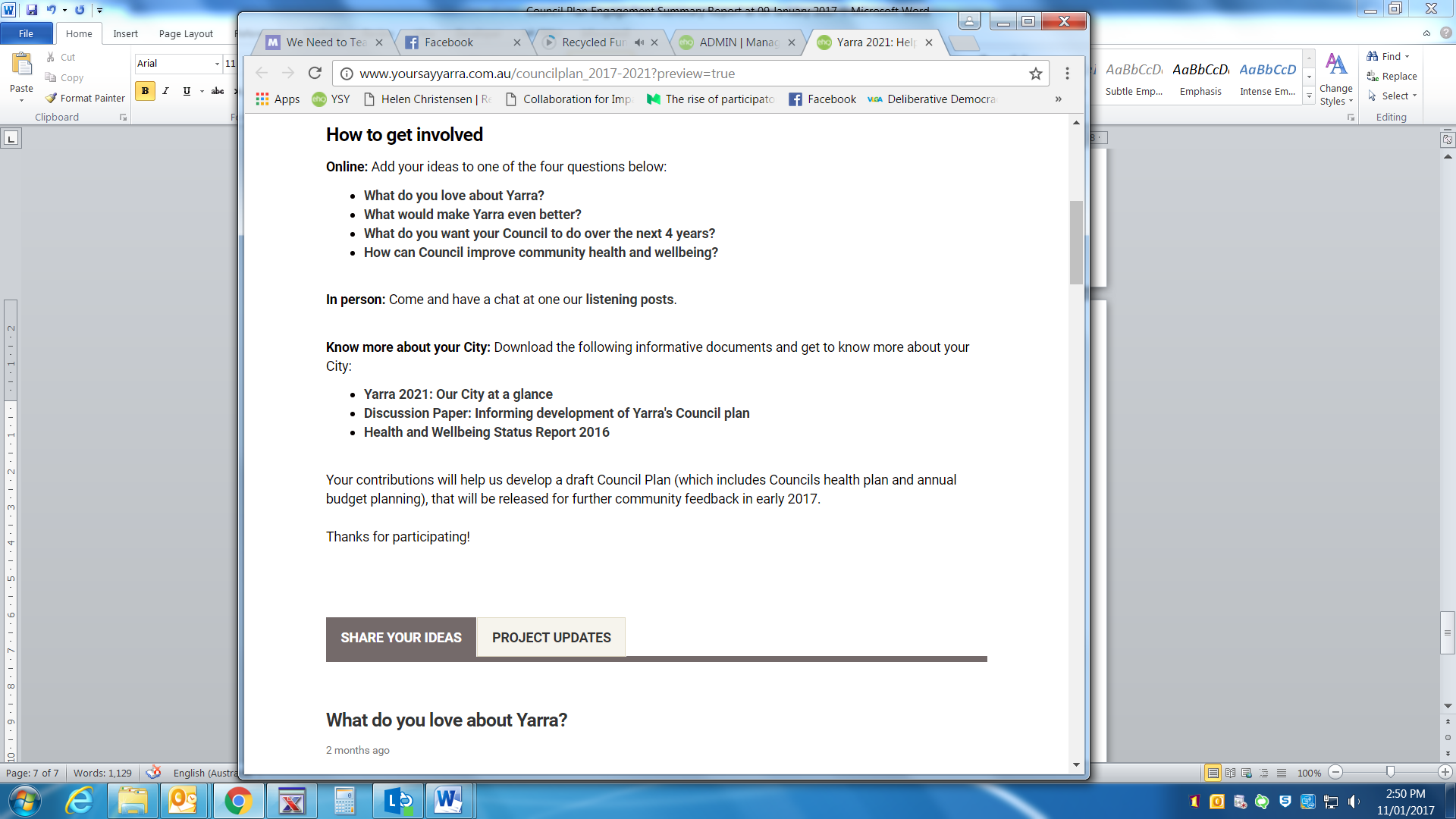 How we engagedWho we engagedOnlineYour Say Yarra Online portalyoursayyarra.com.au/councilplan2017-2021 Open for 9 weeksBrainstormer tool across four questions 2 November 2016 to 23 January 2017123 registered participants210 ideas were contributed with an additional 856 likes and 26 dislikes1213 page visitsOnlineSocial MediaUsed to promote listening post location and times and direct people to the Your Say Yarra project page. Relevant comments in response to Twitter and Facebook posts were recordedTwitter x 1Facebook x 32 relevant comments, plus 134 likesOnlineWritten SubmissionsOpen at any time during the public engagement period21 written submissions via emailIn PersonListening PostsAt a variety of locations across the cityRichmond, Gleadell Street Market• Clifton Hill, Queens Parade • Atherton Gardens Family Fun Day, Fitzroy• Block Party (Napier St Youth Services, Fitzroy • Carols by candlelight, Edinburgh Gardens, North Fitzroy 5 November to 8 December 2016400+ conversations560+ ideas gatheredIn PersonTargetted engagement sessionsNeighbourhood House Coordinators AGM Needle and Syringe Program clients Peer Education Support Program (PESP) people who have experienced homelessness Billabong BBQ St Mark’s community lunchSeniors Christmas Party Richmond Kindergarten Multicultural Playgroups, Collingwood and RichmondRichmond Chinese Elderly residents association Vietnamese Disability Turtle group After School Care Program, Richmond and CollingwoodSt Mary’s House of Welcome Community lunch Midsumma Carnival, LGBTQI community20 November 2016 to 15 January 2017350 participants580+ ideasIn PersonAdvisory Committee WorkshopAttendees from across council’s14 advisory committees invited to participateDecember 2016 45 participants105+ ideasSub Themes(# comments)Key IssuesThemeSustainable Transport (192)Bicycle parking and infrastructureEncourage cycling and walkingMaintenance of roads and bike paths/lanesAccess to public transportPublic Transport AdvocacyEnvironmental SustainabilityDrugs and Alcohol/Community Safety (189)Focus on Victoria Street/North Richmond drug use, trafficking and anti-social behaviorPublic safety and amenity related issuesSupport for Supervised Injecting Facility advocacyMinimise harm from drug and alcohol abuseManage syringe litterIncrease/introduce CCTVManage graffitiSafety on the EstatesHealth and WellbeingOpen Space (180)Continue maintenance of open space and facilitiesIncrease access to parks and playgroundsIncrease street treesImprove facilities eg change rooms, BBQs, shade structures, toilets, drinking fountainsAnimal Management enforcementContested spaceHealth and WellbeingGrowth and Change (179)Development controls on apartment buildings eg height limitsConcerns over Increasing density and quality of developmentsPressure developers for green spacePreserve neighbourhood characterRelated parking pressures of overdevelopment and parking waiversLand Use Planning and DevelopmentSocial Connectedness (160)Accessibility, proximity and amenity of the municipalityCommunity activity and interaction at eventsVillage atmosphere and friendlinessStrong connection to place and communityHealth and WellbeingService standards, levels and quality (142)Value placed on having access to various services influenced by the location of the engagement activity eg North Richmond Community Health identified by people who inject drugs, Youth Centre featured in Block Party responses, etc Childcare, kindergartens, playgroups and activitiesNeighbourhood HousesAged CarePlanning services for future growth and communitiesService mix and deliveryRecreation and Leisure (140)More sporting facilities eg Basketball CourtsMore open space for free/passive recreationHighly valued access to Leisure Centres and swimming poolsHealth and WellbeingDiverse and Inclusive (78)Desire to retain Yarra’s community diversity - cultural and social.Value placed on Yarra being a welcoming community for all including refugees, LGBTIQ, Aboriginal, disabled, elderlyPride in Yarra’s Aboriginal historyContinue focus on access for all abilitiesHealth and WellbeingTraffic Management (76)Support for traffic calming measures that are effective including reduced speed limitsImprove enforcement of traffic calming measuresReduce traffic congestion and rat-runningTraffic and ParkingAdvocacy and engagement (71)Support for Council to continue to take a stand on social issues such as refugees, family violence, marginalised and vulnerable residentsSupport for Council to continue to advocate for community issues such as East-West link, Doncaster RailImprove/change how Council consults and engagesSocial Justice and Diversity